Memória DescritivaUm dia, durante a aula de EV, a professora lançou-nos o desafio de concorrer ao concurso “SOS Azulejos”. Logo de seguida, nós tivemos curiosidade e aceitamos a proposta.Decidimos, então, juntar-nos e procurar informações sobre os azulejos de Guimarães. Passamos por vários lugares e monumentos históricos, e fotografamos a azulejaria de cada um. A experiência de observar e apreciar aquela arte magnífica, deixou-nos muito contentes, pois é um exemplo de uma memória cultural que não é apagada da história da nossa cidade.Queremos passar a mensagem a todos os cidadãos para que preservem este património que é nosso, para que as gerações seguintes o possam vislumbrar.Visite o nosso Património! Descobrir é conhecer e saber!Trabalho realizado por: Sofia Martins, Rita Fernandes, Maria Castro, Helena Cosme, Carolina Rodrigues, Joana Freitas, Maria Rui, Clara Barreira e Maria Araújo da turma do 6ºC.06 de maio 2019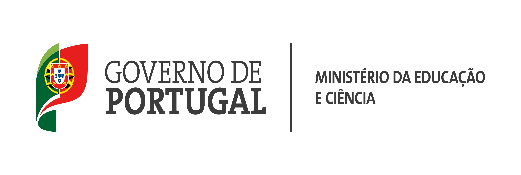 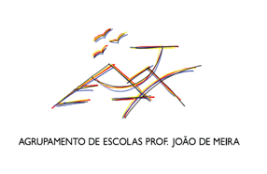 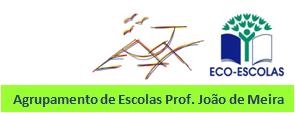 